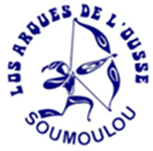 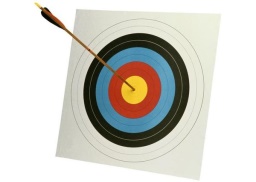 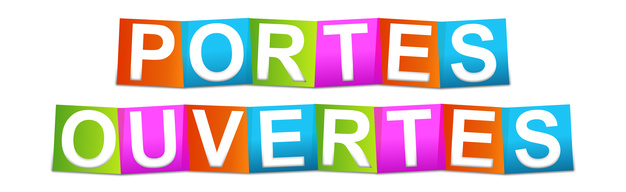 Nous avons décidé de vous dédier Mesdames, mesdemoiselles, un après-midi de découverte et d’initiation au tir à l’arc dans le cadre de l’opération « Tir à l’arc au féminin ».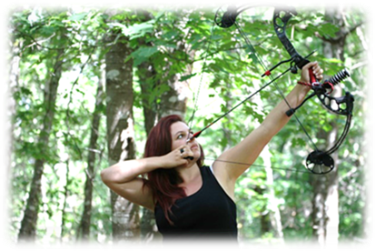 Apprenez à maîtriser votre concentration et à vous dépasser, goûtez  à la liberté d’atteindre un objectif par le seul pouvoir d’une flèche !Visez juste !  Nous vous attendons nombreuses pour faire un essai gratuit, rendez-vous le :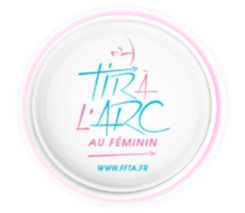 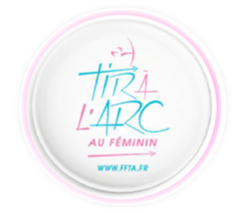 Samedi 13 mai de 14h à 18hAu Hall des sports de Soumoulou(à côté de la Mairie)Nous vous proposons de passer un super moment convivial en « horaires libres » de 14h à 18h.Libérez-vous de vos contraintes quotidiennes et venez tisser des liens humains, amicaux et familiaux….Sur place,  garderie et activités ludiques gratuites et encadrées pour les enfants de moins de 6 ans, goûter offert (+ de 6 ans initiation au tir à l’arc).       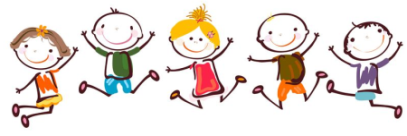  -Encadrement assuré par des bénévoles spécialisés de la petite enfance-Los Arques de l’Ousse - Hall des Sports - Place de la Mairie - 64 420 SoumoulouLosarquesdelousse      Site du club : http://losarquesdelousse.clubeo.com/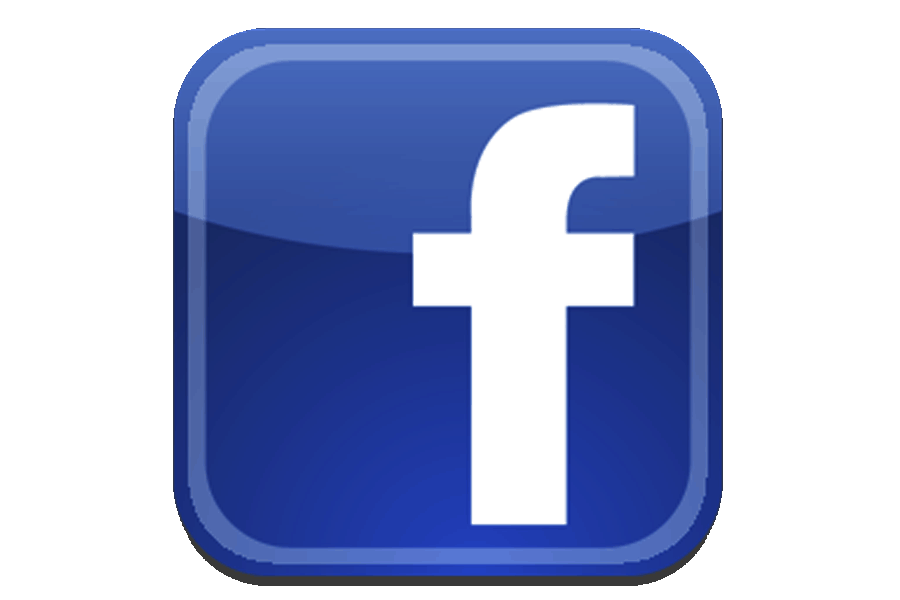 Contact pour tout renseignement :   06 86 66 68 67